Course Feedback 2016 – 2017 Analysis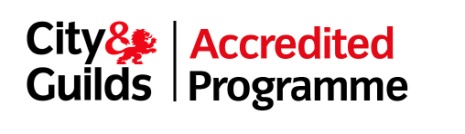 Question 1: Was the trainer/teacher knowledgeable and informative? Question 2: Was the content of the training programme appropriate for your needs?Question 3: Do you feel you were able to contribute your own experiences during the Training Programme?   Question 4: Would you recommend this training programme to your friends or colleagues?Question 5: What is your overall rating of the training programme?